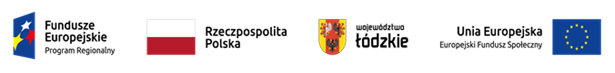 Projekt „Moja pasja - gastronomia” nr RPLD.11.03.02-10-0012/19 współfinansowany ze środków Europejskiego Funduszu Społecznego w ramach Regionalnego Programu Operacyjnego Województwa Łódzkiego na lata 2014-2020Zad. 5 Barmaństwo - Harmonogram zajęć  grupa 4Numer kolejny Data realizacji Godziny realizacjiMiejsce realizacjiNauczyciel130.09.2021r. (czwartek)16.15 – 20.00 sala 306Klaudia Balcerowska207.10.2021r. (czwartek)16.15 – 20.00 sala 306Klaudia Balcerowska314.10.2021r. (czwartek)16.15 – 20.00 sala 306Klaudia Balcerowska421.10.2021r. (czwartek)16.15 – 20.00 sala 306Klaudia Balcerowska528.10.2021r. (czwartek)16.15 – 20.00 sala 306Klaudia Balcerowska604.11.2021r. (czwartek)16.15 – 20.00 sala 306Klaudia Balcerowska718.11.2021r. (czwartek)16.15 – 20.00 sala 306Klaudia Balcerowska825.11.2201r. (czwartek)16.15 – 20.00 sala 306Klaudia Balcerowska